Rocky Minor Hockey AssociationBoard Meeting August 13, 2019Rocky Christensen Sports & Wellness CenterIn Attendance: Wes Tomyn, Scott Austad, Trisha Datema, Jordan McCrindle, Tracy Vanderaa, Toni Alexander, Corrie-Jo Robinson, Wendall Mason, Cary Madsen, Carrie OpdenDries, Jen Klassen, Kelsey Baird, Kiza TrenthamAbsent: Call to Order: 6:06 pmAdditions to the Agenda: noneSecretary:Trish stated that the AGM minutes & the April 30, 2019 minutes were approved via email for everyone’s information.Trish made a motion to accept the May 30, 2019 minutes as presented. Wendall seconded, motion passedTrish stated that there will be changes to the Rules & Regulations for the 2019-20 season based on the initiation & novice programs changes from Hockey Alberta and for everyone to expect to see changes in the near future.President’s Report: Wes informed that there is different leadership with the HUB program, so if anyone finds anything different when dealing with the HUB, this is why.The ‘permission to try out forms’ are coming in steady. Wes has stated that he will not be walking people through the process and is directing people with questions to the Hockey Alberta website for answers. People need to educate themselves when it comes to this process.Vice President’s Report: nothing to report at this timeTreasurer’s Report: Jordan has just got signing authority with the bank. Some things have changed with individual log-ins with the online banking, these measures will help to prevent fraud.Jordan stopped in at TBS to clarify a few things with them regarding the discounts for the members of the association at TBS this season. RMHA members will receive 20% off regularly priced protective equipment, sticks and skates. Prior to RMHA members being able to use this discount, Jordan will have to submit a list of names to TBS for verification.Office Manager’s Report: Toni has given a draft copy of the opening weeks schedule. THIS SCHEDULE IS SUBJECT TO CHANGE and likely will after the next ice users meeting and late registrations stop coming in.There are not enough numbers to successfully run a Novice 3 on 3, so in lieu of the 3 on 3, power skating will be offered to the entire Initiation/Novice groups prior to their evaluation skates free of charge. For those that have paid for the 3 on 3, they will be reimbursed.Toni has reached out to Caroline for game & tournament ice slots & Wes has contacted Caroline about practice ice this season, due to the number of teams RMHA is housing, as well as the ice that has been made available to the Junior B Rams team for their practices and games, ice for RMHA teams is very limited.Registrar’s Report: There are some players that have registered as not trying out for the ‘AA’ or ‘AAA’ programs, but then changed their minds and have requested a permission to try out form be signed. If those players stay within the ‘AA’ or ‘AAA’ program, their files are gone, meaning the RMHA registrar can not see them anymore. This messes with RMHA financials, so we need those families to make sure they are letting the RMHA registrar know that their player is or is not returning to RMHA (whichever the case may be).Division numbers:Initiation: 12 registered plus 4 more that we are waiting on paperwork for.Novice: 28 registered plus 1 waiting for transfer to complete and 1 saying that they have registered, but its not showing. Tracy is working to find said player.Atom: 3 goalies and 36 skaters are currently registered.PeeWee: 2 goalies and 29 skaters plus 1 more waiting for paperwork. 2 goalies and 4 skaters are trying out for the ‘AA’ program. We currently have 4 players on a wait list. 4 females to WCW not included in these numbers.Bantam: there are 3 females in this division wanting to play in the female program if there will be a team. There are 3 goalies and 27 skaters plus 2 more waiting on paperwork registered. And 2 skaters trying out in the ‘AA’ programMidget: There are 3 goalies and 24 players registered and 2 goalies and 11 skaters trying out in the ‘AAA’ or ‘AA’ programs. There are 8 on a wait list. * Further discussion is needed on the midget program for this season*In camera from 7:11pm-7:43pmCoach Coordinator’s Report: Wendall presented the RMHA Game & Conduct Resource Manual. After some discussion, Tracy made a motion to adopt the Game and Conduct Resource Manual, Jen seconded, motion carried. Wendall will attend all division parent meetings to go over and answer any questions regarding this manual.Wendall presented the ‘Coaches Philosophy’. Tracy made a motion to adopt the Coaches Philosophy, Scott seconded, motion carried.Wendall presented the amended Evaluation Policy and made a motion to adopt the policy, Carrie OpdenDries seconded, motion carried.Mandatory parent meetings will be called for the Initiation/Novice divisions and the Atom division in the first week of being back on the ice to explain to parents what to expect during the evaluation process and how it works.Wendall has also booked 10 tentative dates for Kraymer Barnstable to come out and work with the RMHA goalies.ATB has approached RMHA regarding coordinating a ‘hockey day’ with the Junior B Rams, details are being discussed.Wendall has built a binder to be made available for the initiation coaches detailing drills and guidelines for this division.Referee in Chief: The Referee Clinic has been scheduled for September 8, 2019. If interested, you can register on-line. Registration is now open.Clinic & Risk Management Coordinator: Hockey Alberta has asked each association to run the same safety program and are asking for 1 designated person to go to a safety program and bring it back to their associations to distribute. Corrie-Jo will do this. The course is September 7, 2019.Corrie-Jo has requested that RMHA host Coach 1 & 2 clinics as well as a checking skills clinic. She is waiting for a response from Hockey Alberta.Corrie-Jo reported early as she had to leave the meeting early. Left at 7:50pm.Directors:Midget: nothingBantam: to be appointedPeeWee: nothingAtom: Erin Austad & Travis Hubl have let their names stand for Atom director. A vote was taken; Erin received 6 votes and Travis received 3. Erin Austad will be the Atom director for the 2019-20 season.Novice:Kelsey asked if there will be a cap on registration numbers. The answer, yes, the maximum number for this is 44.Initiation: nothingNew Business: Tournament & Jamboree datesNext Meeting: Wednesday September 11, 2019 @ 7pm in the Rotary Room.Motion made by Trish to adjourn the meeting. Seconded by Scott. Meeting adjourned at 9:06pm.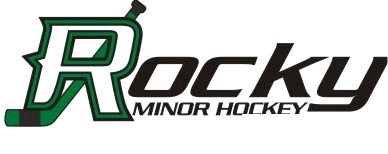 